СОВЕТ МУНИЦИПАЛЬНОГО РАЙОНА«ЗАБАЙКАЛЬСКИЙ РАЙОН»V – СОЗЫВАРЕШЕНИЕпгт.Забайкальск     25 октября 2013 года                                                                                 № 86О внесении изменений в решение Совета муниципального района «Забайкальский район» от 24 октября 2012 года № 10 «Об утверждении численного и персонального состава постоянных комитетов Совета муниципального района «Забайкальский район»      Руководствуясь частью 5 статьи 25 Устава муниципального района «Забайкальский район», в соответствии со статьей 18 главы 5 Регламента Совета муниципального района «Забайкальский район», на основании заявления Лобовой Ю.П., Совет муниципального района «Забайкальский район» решил:Включить депутата Совета муниципального района «Забайкальский район» пятого созыва избранную 8 сентября 2013 года по одномандатному избирательному округу № 10 Лобову Юлию Павловну, в состав постоянного комитета по социальной политике, делам молодежи, культуре, правовым вопросам. Настоящее решение вступает в силу со дня его принятия и подлежит официальному опубликованию.Председатель Совета муниципального района «Забайкальский район»                                                                 В.И. Сигунова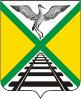 